Homework 4.7 – Quadratic Graph Features				       Name: ________________________________________Identify the following: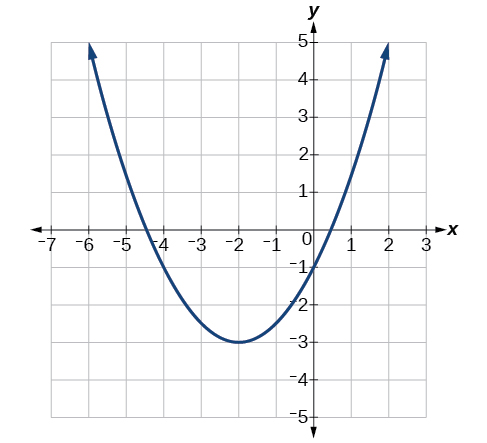 Zeros (intercepts):  Vertical Intercept (intercept):[circle one]   Maximum or Minimum?Vertex:Does the parabola open up or down?Axis of Symmetry:Domain:Range:Average rate of change from  to Homework 4.7 – Quadratic Graph Features				       Name: ________________________________________Identify the following:Zeros (intercepts):  Vertical Intercept (intercept):[circle one]   Maximum or Minimum?Vertex:Does the parabola open up or down?Axis of Symmetry:Domain:Range:Average rate of change from  to 